بسمه‌تعالی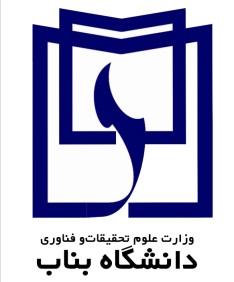 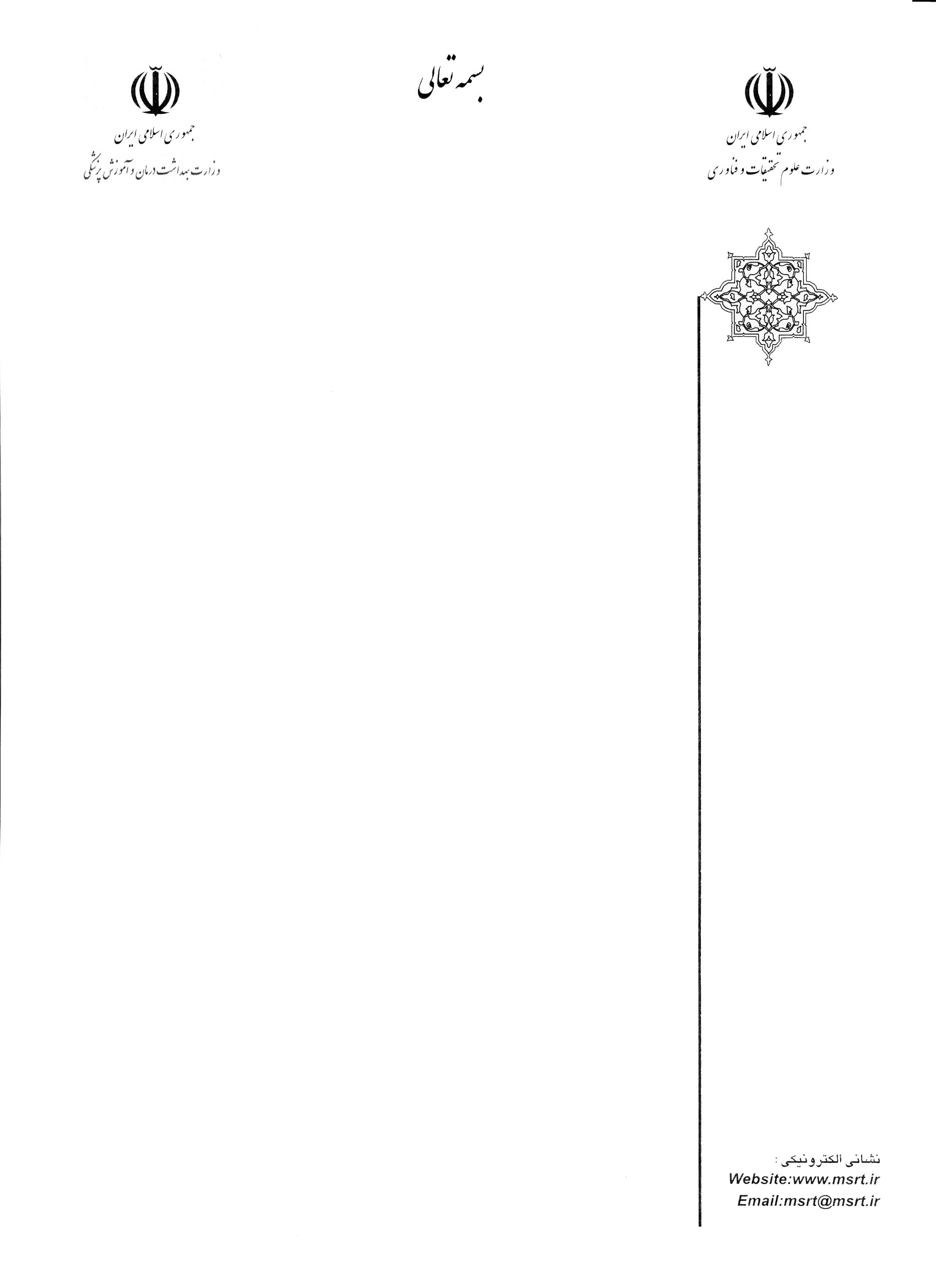 فرم پايش و سنجش توانمندی‌ها، مهارت‌ها و علائق دانشجویان جدید الورودامامورفرهنگی و اجتماعی دانشگاه بنابدانشجوی گرامی:با سلام؛ مدیریت فرهنگی و اجتماعی دانشگاه، پذیرفته شدن شما را در این دانشگاه صميمانه تبريک مي گوييم، این پرسشنامه به منظور شناسایی علاقمندي‌ها و استعدادهاي شما، طراحي و تنظيم شده است تا دانشگاه بتواند از اين طريق، متناسب با سلایق و توانايي‌هاي دانشجویان، امور دینی، فرهنگی، اجتماعی، هنری و فوق برنامه خود را با همكاري شما، برنامه ريزي و اجرا كند. خواهشمنديم به دقت و صبوري به پرسش‌ها، پاسخ دهيد.مشخصات عمومی:نام: .........................	 نام خانوادگی:....................................... كد ملی: ........................................تاریخ تولد: .....................	محل تولد:.....................	دانشجوي رشته:  ........................  گرایش: ........................    مقطع تحصیلی: دوره روزانه  شبانه   فراگير  مجازيجنسیت:      زن        مرد دین:مسلمان   مسیحی    کلیمی  زرتشتی    سایر............      مذهب:.............................وضعیت تأهل: مجرد	متأهلمحل سکونت: استان ......................... شهر ............................آدرس پستی: ..............................................................................................	آدرس الکترونیک (E-mail): ...................................... شماره تلفن محل سکونت دائم:	شماره تلفن همراه: ......................................مشخصات ایثارگری   خانواده شهيد   همسر شهید   فرزند شهید 	جانباز 	فرزند جانباز 	همسر جانباز آزاده 	فرزند آزاده 	همسر آزاده 	رزمنده افتخارات: آیا تاکنون در المپیادها، مسابقات و جشنواره‌های علمی، فرهنگی و ورزشي ملي و بين المللي شرکت‌ داشته‌اید؟ در رشته.....................سوابق: آیا در مدرسه يا محله فعاليت داشته ايد:بسیج:      بلی 	خیر 	عادی 	فعال 	مدت حضور به سال و ماه:توانمندی‌ها ، مهارت‌ها و علائق:قرآنی و مذهبیمهارت‌های رایانه‌:میزان مهارت‌های هنری و ادبی: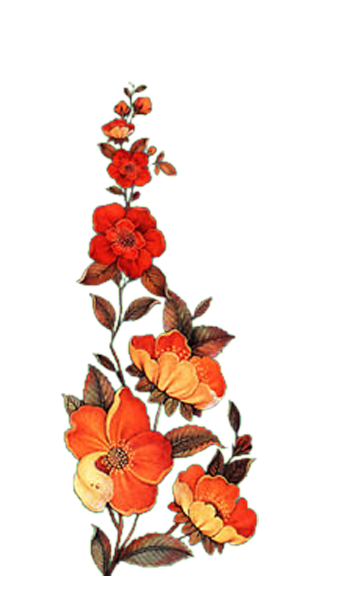 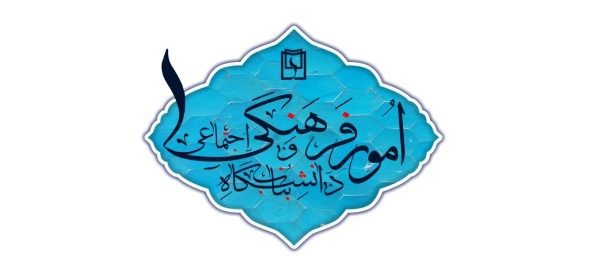                              مقدمتان گلباران                                امور فرهنگی و اجتماعی دانشگاه بنابآیا تمایل به همکاری با بسيج دانشجويي دانشگاه را دارید؟بلی 	خیر آیا مایل به همکاری با تشكلهاي اسلامي(سياسي) دانشگاه هستید؟  بلی 	خیر زمينه و رشتهمهارت‌هاآیا موفق به کسب رتبه‌ای شده‌اید؟علاقمند به فراگيري و شركت در كلاس هاي فوق برنامه آموزشيعلاقمند به همكاري با دانشگاهمؤذن زیاد    متوسط    کم رتبه اول    دوم      سوم     خيربلی      خيربلی      خيرقاری قرآن	زیاد    متوسط    کم رتبه اول    دوم      سوم     خيربلی      خيربلی      خيرحافظ قرآن چند جزء؟    زیاد    متوسط    کم رتبه اول    دوم      سوم     خيربلی      خيربلی      خيرآیا تمایل به همکاری با کانون قرآن دانشگاه دارید؟آیا تمایل به همکاری با کانون قرآن دانشگاه دارید؟آیا تمایل به همکاری با کانون قرآن دانشگاه دارید؟آیا تمایل به همکاری با کانون قرآن دانشگاه دارید؟بلی      خيرآیا مایل به همکاری با هیأت‌های مذهبی دانشگاه هستید؟  آیا مایل به همکاری با هیأت‌های مذهبی دانشگاه هستید؟  آیا مایل به همکاری با هیأت‌های مذهبی دانشگاه هستید؟  آیا مایل به همکاری با هیأت‌های مذهبی دانشگاه هستید؟  بلی      خيرآیا تمایل به همکاری در فعالیت‌ها و برنامه‌های مسجد (حسینیه و نمازخانه) دانشگاه را دارید؟آیا تمایل به همکاری در فعالیت‌ها و برنامه‌های مسجد (حسینیه و نمازخانه) دانشگاه را دارید؟آیا تمایل به همکاری در فعالیت‌ها و برنامه‌های مسجد (حسینیه و نمازخانه) دانشگاه را دارید؟آیا تمایل به همکاری در فعالیت‌ها و برنامه‌های مسجد (حسینیه و نمازخانه) دانشگاه را دارید؟بلی      خيرزمينه و رشته مهارت‌هاعلاقمند به فراگيري و شركت در كلاس هاي فوق برنامه آموزشيعلاقمند به همكاري با دانشگاه در تدريسمهارت‌های ICDLزیاد    متوسط    کم بلی      خيربلی      خيرطراحی وبزیاد    متوسط    کم بلی      خيربلی      خيرمهارت در به کارگیری نرم‌افزارهای طراحی فتوشاپزیاد    متوسط    کم بلی      خيربلی      خيرساير: .......................زیاد    متوسط    کم بلی      خيربلی      خيرزمينه و رشته مهارت‌هاعلاقمند به فراگيري و شركت در كلاس هاي فوق برنامه آموزشيعلاقمند به همكاري با دانشگاه در تدريسعکاسی و فیلم‌برداریزیاد    متوسط    کم بلی      خيربلی      خيرتهیه فیلم مستند و ساخت کلیپ کوتاهزیاد    متوسط    کم بلی      خيربلی      خيرکاریکاتورزیاد    متوسط    کم بلی      خيربلی      خيرشعرزیاد    متوسط    کم بلی      خيربلی      خيرطنز نویسیزیاد    متوسط    کم بلی      خيربلی      خيرمقاله نویسی و همکاری با نشریات امور فرهنگیزیاد    متوسط    کم بلی      خيربلی      خيرمجری گریزیاد    متوسط    کم بلی      خيربلی      خيرطراحی و دکوراسیون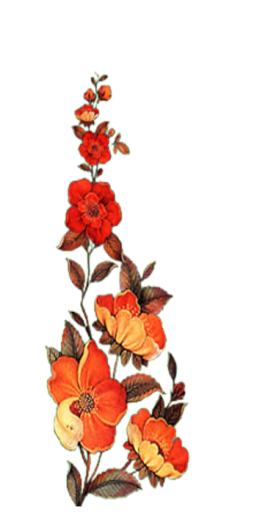 زیاد    متوسط    کم بلی      خيربلی      خيرگریمزیاد    متوسط    کم بلی      خيربلی      خيرساير: .......................زیاد    متوسط    کم بلی      خيربلی      خيرآیا تمایل به همکاری با امور فرهنگی بعنوان کار داشجویی دارید؟آیا تمایل به همکاری با امور فرهنگی بعنوان کار داشجویی دارید؟آیا تمایل به همکاری با امور فرهنگی بعنوان کار داشجویی دارید؟بلی      خير